DEKLARACJA WSTĘPNA UCZESTNICTWA
w Programie „Ciepłe Mieszkanie”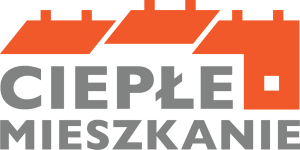 Deklaracje przyjmujemy do 29 września 2023 r.1. Dane osoby chętnej do wzięcia udziału w Programie:2. Adres i dane mieszkania:3. Proszę szacunkowo określić, do której części programu będzie Pan/Pani się kwalifikować?
( Koniecznie wypełnić ! )4. Proszę wstępnie określić to co będzie realizowane w mieszkaniu:5. Posiadane źródło ciepła:6. Pozostałe Informacje:WAŻNE !Dofinansowanie będzie mogło być przyznane na przedsięwzięcia, które rozpoczną się po podpisaniu umowy z gminą i zakończą do 31.12.2025 r. Niniejszy dokument jest jedynie zgłoszeniem chęci przystąpienia do programu „Ciepłe Mieszkanie” i nie stanowi gwarancji uzyskania dotacji na wskazany cel.Zakwalifikowanie do programu jest równoznaczne ze złożeniem wniosku na właściwym formularzu.Udzielenie dotacji nastąpi dopiero po podpisaniu przez gminę Miłoradz Porozumienia i otrzymaniu środków finansowych z Wojewódzkiego Funduszu Ochrony Środowiska w Gdańsku.Ponadto: Przyjmuję do wiadomości, że złożenie Deklaracji nie wiąże się z powstaniem zobowiązań prawnych wobec gminy Miłoradz do realizacji inwestycji.Przyjmuję do wiadomości, że złożenie Deklaracji nie jest jednoznaczne z przyjęciem mnie do programu „Ciepłe Mieszkanie”.Inwestycję można rozpocząć dopiero po złożeniu wniosku o dofinansowanie na właściwym formularzu i podpisaniu umowy z gminą.Integralną częścią niniejszej deklaracji jest załącznik – obowiązek informacyjny RODO – oświadczenie woli.………………………………………………..                             …………………………………………………..Miejscowość, data                                                                         Podpis BeneficjentaKLAUZULA INFORMACYJNANa podstawie art. 13 Rozporządzenia Parlamentu Europejskiego i Rady (UE) 2016/679 z dnia 27 kwietnia 2016 r. w sprawie ochrony osób fizycznych w związku z przetwarzaniem danych osobowych i w sprawie swobodnego przepływu takich danych oraz uchylania dyrektywy 95/46/WE (ogólne rozporządzenie o ochronie danych) informuję, iż:Administratorem Pani/Pana danych osobowych jest Urząd Gminy Miłoradz, z siedzibą: 
ul. Żuławska 9, 82-213 Miłoradz, reprezentowany przez Wójta Gminy Miłoradz.Inspektorem Ochrony Danych Osobowych w Urzędzie Gminy Miłoradz jest Pani Daria Sulich, tel. 55 271 15 31 wew. 34, e-mail: iod@miloradz.malbork.pl.Pani/Pana dane osobowe zbierane i przetwarzane będą w celu wykonywania przez Urząd Gminy Miłoradz ustawowych zadań publicznych, określonych m.in. w ustawie z dnia 8 marca 1990 r. o samorządzie gminnym, ustawie z dnia 21 sierpnia 1997 r. o gospodarce 
nieruchomościami. Pani/Pana dane osobowe zbierane są w celu zebrania wstępnych deklaracji uczestnictwa
i służących do określenia możliwości przystąpienia Gminy Miłoradz do programu „Ciepłe Mieszkanie”, jak również w celu realizacji praw oraz obowiązków wynikających z przepisów prawa (art. 6 ust. 1 lit. c RODO) oraz ustawy z dnia 21 listopada 2008r. o wspieraniu 
termomodernizacji i remontów oraz o centralnej ewidencji emisyjności budynków. Odbiorcą Pani/Pana danych osobowych będą tylko organy władzy publicznej oraz podmioty wykonujące zadania publiczne lub działające na zlecenie organów władzy publicznej, 
w 
zakresie i w celach, które wynikają z przepisów powszechnie obowiązującego prawa.Pani/Pana dane osobowe nie będą przekazywane do państwa trzeciego/organizacji 
międzynarodowej.Pani/Pana dane osobowe przechowywane będą przez okres obowiązywania umowy oraz okres wynikający z regulacji prawnych: Uchwały z dnia 14 lipca 1983 r. o Narodowym Zasobie Archiwalnym i Archiwach oraz Rozporządzenia Prezesa Rady Ministrów w sprawie instrukcji kancelaryjnej, jednolitych rzeczowych wykazów akt oraz instrukcji w sprawie organizacji 
i zakresu działania archiwów zakładowych z dnia 18 stycznia 2011 r.Posiada Pani/Pan prawo dostępu do treści swoich danych oraz prawo ich sprostowania, 
ograniczenia przetwarzania, a także w przypadkach przewidzianych prawem – prawo do usunięcia danych i prawo do wniesienia sprzeciwu wobec przetwarzania Pani/Pana danych. Ma Pani/Pan prawo do wniesienia skargi do Urzędu Ochrony Danych Osobowych gdy uzna Pani/Pan, iż przetwarzanie danych osobowych dotyczących Pani/Pana, narusza przepisy 
ogólnego rozporządzenia o ochronie danych osobowych z dnia 27 kwietnia 2016 r.Imię i NazwiskoAdres zamieszkania(adres do korespondencji)Numer telefonuMiejscowość:Ulica i nr mieszkania:Numer księgi wieczystej:Rok budowy bloku/mieszkania:Powierzchnia mieszkania (m2):Część pierwsza – poziom podstawowy dotacjiSuma rocznych dochodów wnioskodawcy nie może przekroczyć kwoty
135 000 zł (na podstawie PIT lub innych dokumentów wykazujących dochód, tylko wnioskodawcy)TAK□        NIE□Część druga – poziom podwyższony dotacjiWysokość przeciętnego miesięcznego dochodu na jednego członka gospodarstwa domowego za poprzedni rokDochód ten nie przekracza kwoty:1 894 zł w gospodarstwie wieloosobowym,2 651 zł w gospodarstwie jednoosobowym.TAK□        NIE□Część trzecia – najwyższy poziom dotacjiWysokość przeciętnego miesięcznego dochodu na jednego członka gospodarstwa domowego za poprzedni rok Dochód ten nie przekracza kwoty:1090 zł w gospodarstwie wieloosobowym,1 526 zł w gospodarstwie jednoosobowym;lubma ustalone prawo do otrzymywania zasiłku stałego, zasiłku okresowego, zasiłku rodzinnego lub specjalnego zasiłku opiekuńczego, potwierdzone w zaświadczeniu wydanym na wniosek beneficjenta końcowego, przez wójta, burmistrza lub prezydenta miasta, zawierającym wskazanie rodzaju zasiłku oraz okresu, na który został przyznany. Zasiłek musi przysługiwać w każdym z kolejnych 6 miesięcy kalendarzowych poprzedzających miesiąc złożenia wniosku o wydanie zaświadczenia oraz co najmniej dodnia złożenia wniosku o dofinansowanie. TAK□        NIE□Dokumentacja projektowaTAK□        NIE□Wymiana źródła ciepłaTAK□        NIE□Instalacja centralnego ogrzewania oraz instalacja ciepłej wody użytkowejTAK□        NIE□Wymiana stolarki okiennejTAK□        NIE□Wymiana stolarki drzwiowejTAK□        NIE□Źródło ciepła (należy wpisać np. piec kaflowy, piec na węgiel, miał, ekogroszek, pellet, gaz, ogrzewanie miejskie, itd.)Rok produkcji źródła ciepła:Paliwo:Czy jest Pan/Pani właścicielem lub współwłaścicielem lokalu?TAK□        NIE□Czy w budynku prowadzona jest działalność gospodarcza? 


Jeśli tak – to na jakiej powierzchni?TAK□        NIE□Czy w budynku prowadzona jest działalność gospodarcza? 


Jeśli tak – to na jakiej powierzchni?